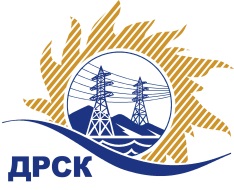 Акционерное Общество«Дальневосточная распределительная сетевая  компания»(АО «ДРСК»)Протокол заседания комиссии по вскрытию конвертов, поступивших на запрос цен № 755591г. БлаговещенскСПОСОБ И ПРЕДМЕТ ЗАКУПКИ: Открытый  запрос цен «Запчасти к силовым трансформаторам»  закупка 102ПРИСУТСТВОВАЛИ:  Три члена постоянно действующей Закупочной комиссии АО «ДРСК» 2 уровня   Информация о результатах вскрытия конвертов:В адрес Организатора закупки поступило 4 (четыре) заявки (-ок,-ка) на участие в закупке, конверты с которыми были размещены в электронном виде на Торговой площадке Системы www.b2b-energo.ru. Вскрытие конвертов было осуществлено в электронном сейфе Организатора закупки на Торговой площадке Системы www.b2b-energo.ru автоматически.Дата и время начала процедуры вскрытия конвертов с заявками на участие в закупке: 13:03  (время московское) 11.01.2017 г. (было продлено на 4 ч., 3 мин., 56 cек.). Сделано 30 (тридцать)  ставок. Место проведения процедуры вскрытия конвертов с заявками участников: Торговая площадка Системы www.b2b-energo.ruВ конвертах обнаружены заявки следующих участников:Решили: Утвердить протокол заседания закупочной комиссии по вскрытию конвертов, поступивших на открытый электронный  запрос цен.Ответственный секретарь Закупочной комиссии 2 уровня АО «ДРСК»	               М.Г. ЕлисееваИсп. Ирдуганова И.Н.397-147irduganova-in@drsk.ru№ 174/МР-В  12.01.2017№Наименование участника и его адресПредмет заявки на участие в запросе цен1ООО "ЗЭТО "ЭНКО" (426011 Удмуртская Республика, г.Ижевск, ул.Удмуртская, 263)Заявка, подана 10.01.2017 в 12:33
Цена: 3 871 580,00 руб. (цена без НДС: 3 281 000,00 руб.)2ООО "Энерготехсоюз" (620072, г. Екатеринбург, ул. Новгородцевой, 7-300.)Заявка, подана 10.01.2017 в 12:25
Цена: 3 878 124,52 руб. (цена без НДС: 3 286 546,20 руб.)3ЗАО "Кромэкс Плюс" (197183, г. Санкт-Петербург, ул. Сабировская, 37)Заявка, подана 10.01.2017 в 12:02
Цена: 3 928 886,11 руб. (цена без НДС: 3 329 564,50 руб.)4ЗАО "ЗВО" (Россия, 429900, Чувашская Республика - Чувашия, г. Цивильск, ул.Советская, 59)Заявка, подана 10.01.2017 в 11:37
Цена: 4 258 304,47 руб. (цена без НДС: 3 608 732,60 руб.)